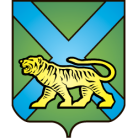 ТЕРРИТОРИАЛЬНАЯ ИЗБИРАТЕЛЬНАЯ КОМИССИЯ
ГОРОДА УССУРИЙСКАРЕШЕНИЕг. Уссурийск
О рекомендациях по оформлению папокс подписными листами с подписями избирателей в поддержку выдвижения(самовыдвижения) кандидатов на выборахдепутатов Думы Уссурийского городскогоокруга, назначенных на 8 сентября 2019 года	В целях единообразного применения требований Федерального закона № 67-ФЗ «Об основных гарантиях избирательных прав и права на участие в референдуме граждан Российской Федерации», руководствуясь Методическими рекомендациями по приему и проверке подписных листов с подписями избирателей в поддержку выдвижения (самовыдвижения) кандидатов на выборах, проводимых в субъектах Российской Федерации, утвержденных постановлением  Центральной Избирательной комиссии Российской Федерации от 13 июня 2012 года № 128/986-6,   территориальная избирательная комиссия города УссурийскаРЕШИЛА:Рекомендовать кандидатам на выборах депутатов Думы Уссурийского городского округа, назначенных на 8 сентября 2019 года, при оформлении папок с подписными листами с подписями избирателей в поддержку выдвижения (самовыдвижения) кандидатов:  на лицевой стороне обложки каждой папки указывать фамилию, имя, отчество кандидата, количество подписных листов в папке, количество подписей избирателей;нумерацию подписных листов делать сквозной в пределах папки;подшивки подписных листов помещать в плотную обложку и прошивать их вместе с обложкой, прошивание осуществлять таким образом, чтобы полностью были видны все внесенные данные;концы прошивочной нити (шнура, шпагата) выводить на оборотную сторону обложки, фиксировать наклеиванием бумажной накладки (круглой, квадратной, прямоугольной или иной формы), на которой ставить подпись кандидата (его доверенного лица).Разместить настоящее решение на официальном сайте администрации Уссурийского городского округа в разделе «Территориальная избирательная комиссия города Уссурийска» в информационно-телекоммуникационной сети «Интернет».Председатель комиссии			                                  О.М. МихайловаСекретарь комиссии                                                                               Н.М. Божко1 июля 2019 года                    №  162/1090